2019年10月韩国产业人力公团外籍劳务人员选拔部□行业：制造业□考生：315人□登记总表 □日程安排-公告：2019年10月10日-登记：2019年10月14日〜10月16日 -考试日期和地点公告：2019年10月25日-试前会议和准备：2019年11月1日-进行考试：2019年11月1日〜11月3日-考试成绩公告：2019年11月13日□考试日程安排（暂定） （单位：人）□考试过程□考试时间□考试工作人员的职责o总部人员-监督考试工作人员-准备和检查考场-解决紧急情况等各种问题o设施人员-考场设施/设备的管理维护o行政人员-张贴标语牌、方向标识、指示等。-引导申请人进出考场；控制来访人员进入考场-管理考场秩序-协助评分人员和总部人员。-评分前后准备和管理考试设备。□考试工作人员安排计划（暂定）- 韩国产业人力公团任命的考试工作人员（总部人员、评分人员、拍摄人员、翻译人员）的交通费用、逗留期间的生活费用和工资，以及考试设备的费用和评分表打印费用，由韩国产业人力公团承担。 □考室布局-登记等候室 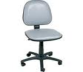 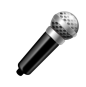 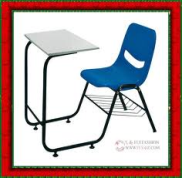 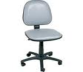 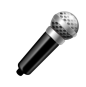 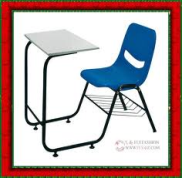 供考生使用的椅子数量-面试室：2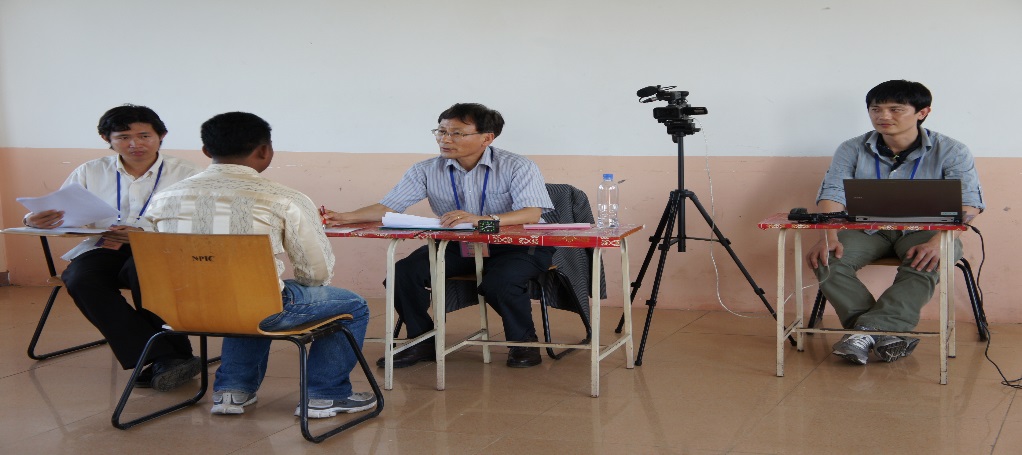 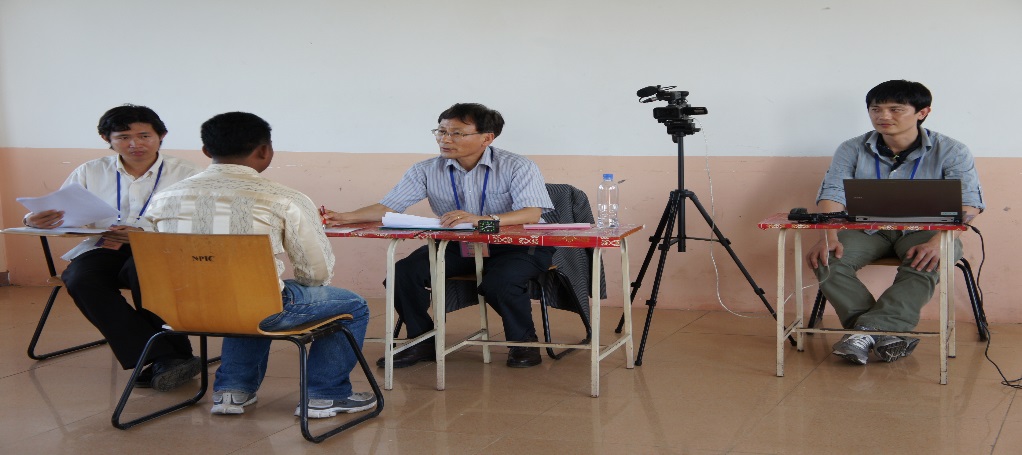 -体格考室：1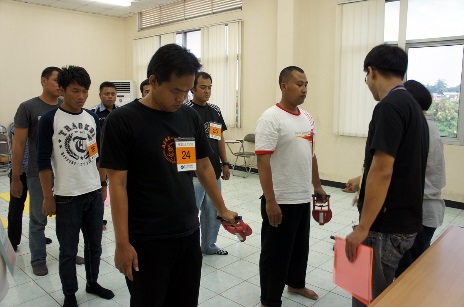 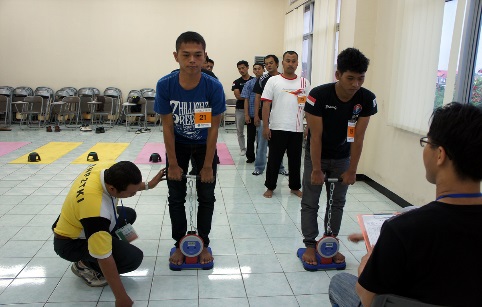 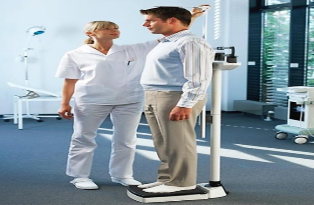 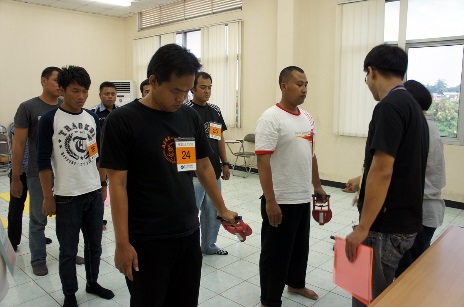 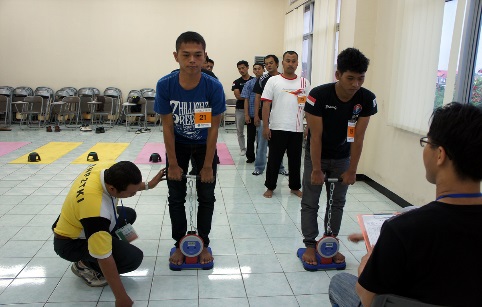 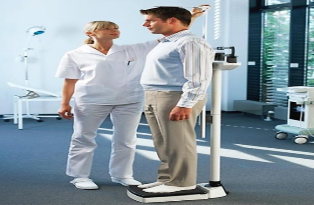 -基本技能考室（示例）：1中国积分系统首次招聘
第二轮考试——试前准备
（技能考试和能力考试）1概述行业类别申请人申请人申请人行业类别合计男性女性制造业总计31525956制造业装配15313221制造业测量755421制造业连接877314行业考试阶段入场时间11月1日 （星期五）11月2日（星期六）11月3日（星期日）级别制造业合计合计7515387制造业第一阶段08：30试前准备80（装配）87（连接）第2级制造业第二阶段12：3075（测量）73（装配）——第2级级别分组编号考试过程考试过程考试过程考试过程考试过程第1级A低编号第1次面试第1次面试体格考试 基本技能基本技能第1级B高编号体格考试 基本技能第1次面试第1次面试第1次面试第2级C低编号第2次面试第2次面试基本技能基本技能体格考试 第2级D高编号基本技能体能测试 第2次面试第2次面试第2次面试时间主题主题11月1日（星期五）11月2日（星期六），11月3日（星期日）08：00~08：30试前准备试前会议 08：30~09：00试前准备申请人登记和候场09：00~12：00试前准备进行考试（体格考试、面试和基本技能考试） 12：00~12：30试前准备评分12：30~13：00试前准备午餐12：30~13：00申请人登记和候场申请人登记和候场13：00~16：00进行考试（体格考试、面试和基本技能考试） 进行考试（体格考试、面试和基本技能考试） 16：00~17：00评分评分2考试工作人员合计总部人员行政人员评分人员设施人员翻译人员合计2255516中国商务部投资促进事务局715——1——韩国产业人力公团154——5——63费用4考场设施项容纳人数/人数量设施（每数量）备注总部20人以上1-供考试工作人员使用的桌椅：20套 -电源插座（220V）-导线（5m，3插上）：3条登记等候室87人以上1-供总部人员使用的桌椅：1套 -供考生使用的桌椅：87张以上-麦克风和功放系统面试室3人以上2-供评分人员使用的桌椅：2套 -供考生使用的椅子：1张-电源插座（220V）-导线（5米，3插以上）：1条-应急发电机（220v）面试等候室22人以上2-供考生使用的椅子：22张（如无法提供等候室，则以走廊作为候试处）体格考室22人以上1-供评分人员使用的桌椅：3套-供考生使用的椅子：22张基本技能考室（建议使用室内场所）30m*30m以上1-供评分人员使用的桌椅：2套 -供考生使用的椅子：44张-考试桌子（1,400*1,000*700mm）（6张）30m*30m以上1-供评分人员使用的桌椅：2套 -供考生使用的椅子：44张-考试桌子（1,400*1,000*700mm）（6张）普通室内考场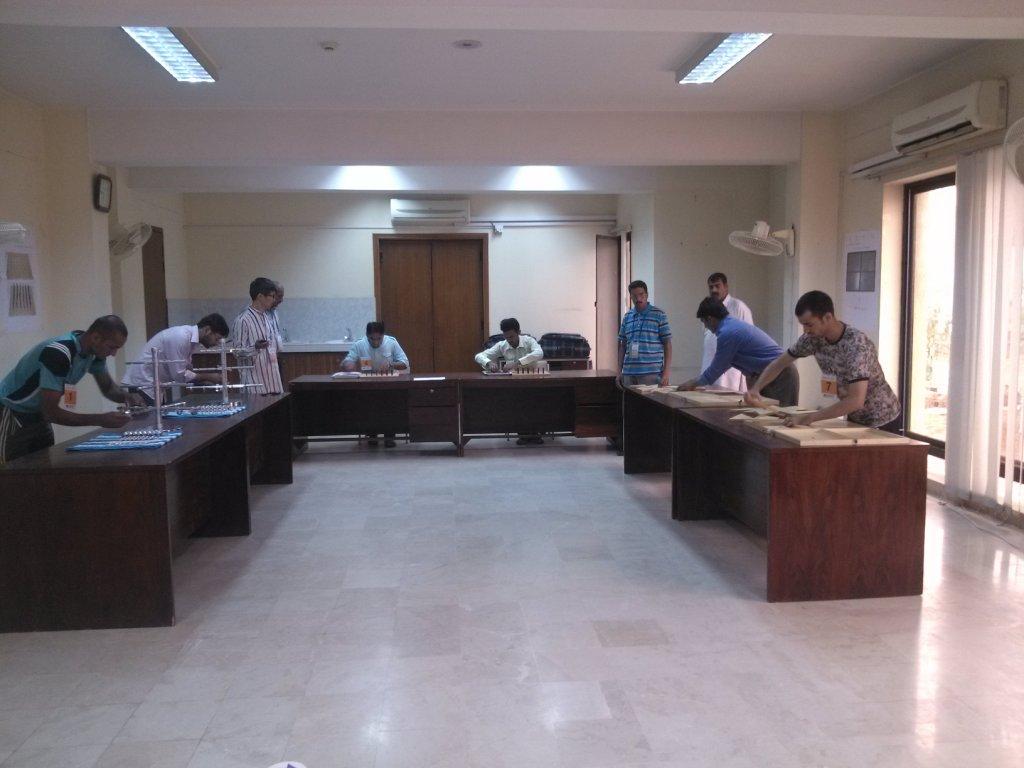 基本技能考场布局（约10m*10m或以上）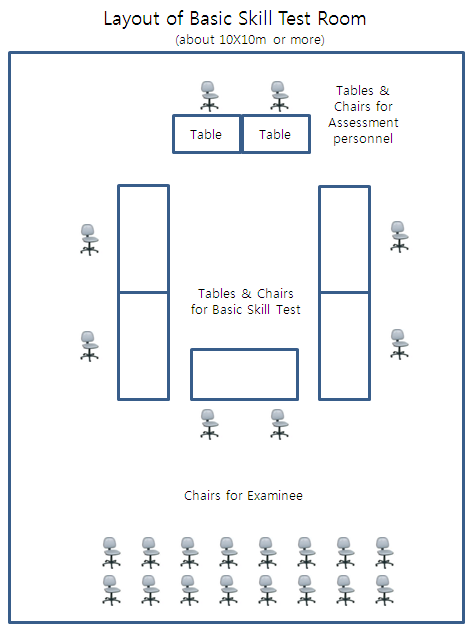 